Lesson 4CER Development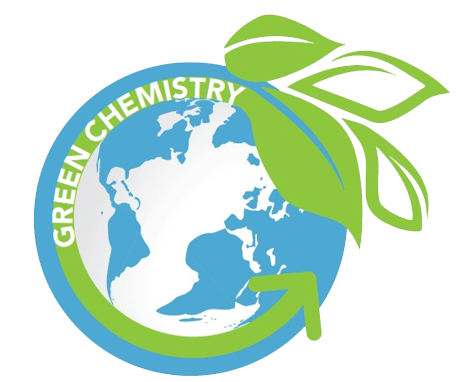 Activator/Bell Ringer/Starter🔔Fill in the KWLS chart below about Claims-Evidence-Reasoning writing. Aim for 1 item per column.Claims, Evidence, ReasoningThe fun starts here!What is it?It is a scientific explanation.A claim is a statement that answers a question. Evidence is the observations collected about a phenomenon.  It can be communicated as scientific data, photographs, charts, tables, graphs, written observations, etc...Reasoning is how your evidence supports or justifies your claim.  It ties them together. 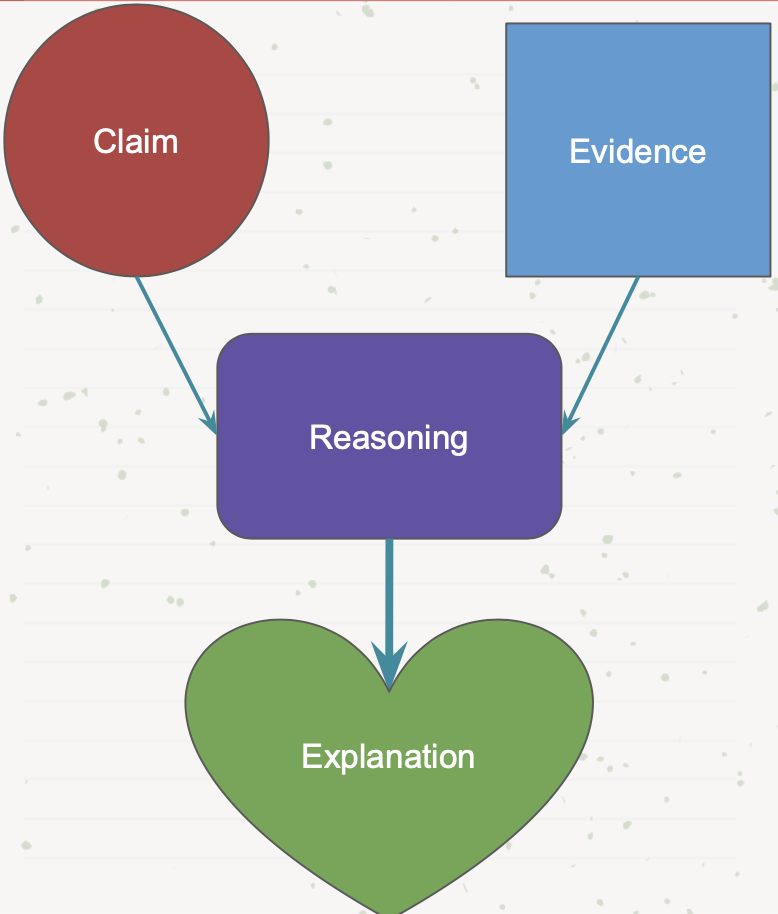 Let’s Try a CER Together!Watch the video The Life Cycle of a Plastic Bottlehttps://www.youtube.com/watch?v=_6xlNyWPpB8Put it All Together!Below, put together your bullets from before to create your Claim, Evidence, and Reasoning paragraph.  Loop Formulation CERYou are going to compose a CER statement about your loop invention process. For your CER, you may use all of the information and observations you have collected since the start of the invention and green chemistry topic.  You may also refer to the previous lab activity in which you made loops for the first time.   You will conduct activity in two parts: the first is a note catcher or outline of what you will write.  The second is your CER statement in a paragraph format.Put it all together!Below, put together your bullets from before to create your Claim, Evidence, and Reasoning paragraph.  Grading Rubric for a CERTicket-Out🎫3-2-13 parts of writing a CER I am most confident about: 2 areas I think I need to continue to develop: 1 question I still have: KWhat do you know?WWhat do you wonder?LWhat have you learned?SWhat are you still curious about?Question: What is the impact of plastic that gets thrown away? Question: What is the impact of plastic that gets thrown away? CLAIM Write a statement that answers the question.(Please write the claim in blue)Single use plastics when disposed of improperly are harmful to the environment.CLAIM Write a statement that answers the question.(Please write the claim in blue)Single use plastics when disposed of improperly are harmful to the environment.EVIDENCE Scientific data from investigations or research to support your claim.(Please write the evidence in orange)Plastic takes up to 1,000 years to decompose. Leachate is contaminated water from solid waste that leaks out and pollutes surrounding water and soil. Plastic pollution ends up breaking into microplastics. Microplastics cause starvation for some ocean animals. When plastic is recycled it can be transformed into the raw materials for other products. REASONING Explain how the evidence supports the claim. (Please write the evidence in purple)Plastic bottles go into landfills as trash, waterways as pollution or can be recycled. Plastic contamination impacts ecosystems. Recycling reduces the negative impacts of plastics ending up in landfills or the ocean. EVIDENCE Scientific data from investigations or research to support your claim.(Please write the evidence in orange)Plastic takes up to 1,000 years to decompose. Leachate is contaminated water from solid waste that leaks out and pollutes surrounding water and soil. Plastic pollution ends up breaking into microplastics. Microplastics cause starvation for some ocean animals. When plastic is recycled it can be transformed into the raw materials for other products. REASONING Explain how the evidence supports the claim. (Please write the evidence in purple)Plastic bottles go into landfills as trash, waterways as pollution or can be recycled. Plastic contamination impacts ecosystems. Recycling reduces the negative impacts of plastics ending up in landfills or the ocean. Question: What is the impact of plastic that gets thrown away?Question:What is the best formulation for the properties you have tried to produce? Question:What is the best formulation for the properties you have tried to produce? CLAIM Write a statement that answers the question.(Please write the claim in blue)CLAIM Write a statement that answers the question.(Please write the claim in blue)EVIDENCE Scientific data from investigations or research to support your claim.(Please write the evidence in orange)REASONING Explain how the evidence supports the claim. (Please write the evidence in purple)EVIDENCE Scientific data from investigations or research to support your claim.(Please write the evidence in orange)REASONING Explain how the evidence supports the claim. (Please write the evidence in purple)1 (On your way)2 (almost there)3 (Complete & Correct)4(Above & Beyond)ClaimClaim is missing Claim is inaccurate and incomplete.Claim is accurate but vague. Claim is accurate and specific.EvidenceEvidence not provided or uses irrelevant or incorrect evidenceSome evidence is included, but not all is relevant or provides insufficient number of facts, data, and observationsIdentifies key evidence with appropriate facts, data, and observationsThe evidence includes information about the validity or quantity of the dataReasoningDoes not provide reasoningReasoning does not provide link between the claim and the evidenceReasoning does link the claim to the evidence, but incompletely - there are not enough details Reasoning includes justification of the source of evidence.